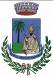 COMUNE DI SAN VITALIANOPalmula pristinum nomen meumCittà Metropolitana di NapoliUFFICIO ELETTORALEIL SINDACOVISTA LA CIRCOLARE PREFETTIZIA N. 7/REF.AMM/2022AVVISA GLI ELETTORI ISCRITTI NELL’AIRE DI QUESTO COMUNE CHE VORRANNO OPTARE PER IL VOTO IN ITALIA, DOVRANNO UTILIZZARE L’ALLEGATO MODULO PREDISPOSTO DAL MINISTERO DEGLI AFFARI ESTERI CHE DOVRA’ ESSERE FATTO PERVENIRE AL CONSOLATO OPERANTE NELLA CIRCOSCRIZIONE DI RESIDENZA OPPURE IN VIA INFORMATICA SUL SITO DEL PROPRIO UFFICIO CONSOLARE, ENTRO E NON OLTRE IL 17 APRILE 2022.San Vitaliano li 13/04/2022								             IL SINDACO								        Dott. Pasquale Raimo                                                                                                     (firma omessa ai sensi del D.L. n. 39/1993- art. 3 comma 2)